CyprusCyprusCyprusFebruary 2029February 2029February 2029February 2029SundayMondayTuesdayWednesdayThursdayFridaySaturday123456789101112131415161718192021222324Ash SundayClean Monday25262728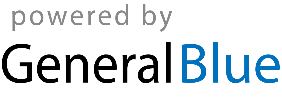 